Проект Волонтерского движения «Нарт» МКОУ «СОШ № 11 им.Н.Ш.Семенова с.Учкекен»на 2018-2021 годыАктуальность проблемы

В основе любого волонтерского движения старый как мир принцип: хочешь почувствовать себя человеком – помоги другому. Этот принцип понятен и близок всем тем, кому знакомо чувство справедливости, кто понимает, что сделать жизнь общества лучше можно только совместными усилиями каждого из его членов.

Во всех странах волонтерское движение имеет глубокие самобытные корни. Например, в России история волонтерского движения изначально связана с деятельностью православной церкви, позднее – с инициативой первых некоммерческих общественных объединений – земств, учителей и врачей, которые много делали для русского крестьянства. В России же возникло и первое женское волонтерское движение – сестры милосердия, которые во время русско-турецкой войны добровольно отправились на фронт, чтобы помогать раненым солдатам.

Почему люди идут в волонтеры? У каждого свои причины, и немногие изъявляют желание откровенно о них говорить. В основном, это дело совести каждого человека, но кроме морального удовлетворения, которое приносит безвозмездная помощь ближнему, движение волонтеров дает целый ряд преимуществ, особенно молодежи. Это и новые знакомства, и приобретение новых профессиональных навыков, знаний, и даже возможность сделать неплохую карьеру.

В наше трудное время особенно страдают пожилые, тяжелобольные люди, инвалиды, дети - сироты. Чтобы помогать им, не обязательно становиться на учет в специальную организацию, в нашей школе одним из направлений детского объединения «Голос гор» является волонтерское движение «Нарт», где каждый может узнать, где больше всего ждут его помощи, где час его пребывания действует лучше самого сильного лекарства. Но нельзя допускать, чтобы волонтёры приходили и делали, что им вздумается. Они сами, их способности и их фактические действия нуждаются в чутком руководстве. 

Для дальнейшего развития волонтерского движения в нашей школе  разработан  проект добровольческого движения «Нарт».

Цель проекта:
Развитие подросткового добровольческого движения в нашей школе.

Задачи:
1. Оказать позитивное влияние на сверстников при выборе ими жизненных ценностей
2. Содействовать утверждению в жизни современного общества идей добра и красоты, духовного и физического совершенствования детей и подростков
3. Показать преимущества здорового образа жизни на личном примере
4. Пропагандировать здоровый образ жизни (при помощи акций, тренинговых занятий, тематических выступлений, конкурсов и др.)
5. Создать условия, позволяющие ученикам своими силами вести работу, направленную на снижение уровня потребления алкоголизма, табакокурения, ПАВ в подростковой среде. Предоставлять подросткам информацию о здоровом образе жизни
6. Сформировать сплоченный деятельный коллектив волонтеров

Эмблема: 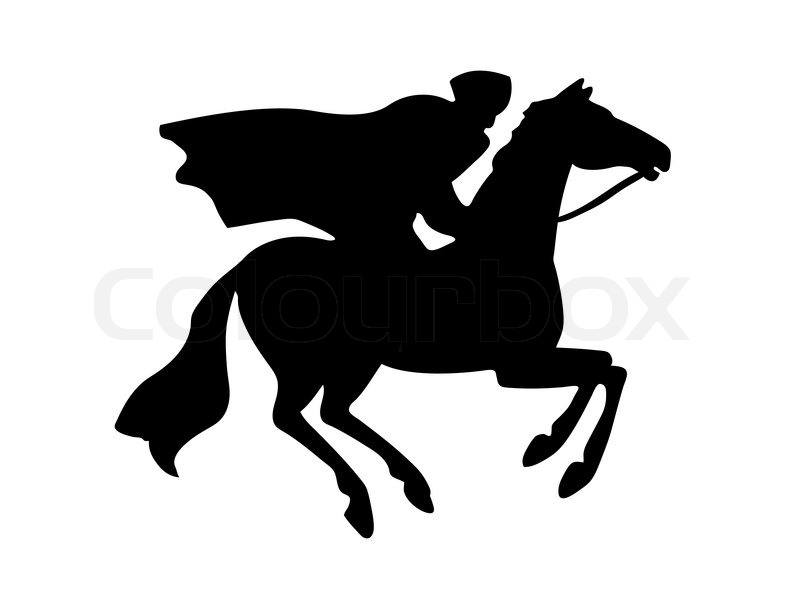 Эмблема представляет собой силуэт скачущего всадника в бурке. Символизирует приверженность национальным ценностям ( патриотизм, добрососедство, уважение к старшим, великодушие) и готовность прийти на помощь.Функции волонтеров в профилактической работе:

- проведение профилактических занятий или тренингов; 
- проведение массовых акций, выставок, соревнований, игр;
- распространение информации (через раздачу полиграфии, расклейку плакатов, работу в своей социальной среде - проведение тренинговых занятий) 
- первичное консультирование и сопровождение
- творческая деятельность. Разработка станционных игр, массовых акций, создание плакатов, брошюр, видеороликов
- сбор (анкетирование, тестирование, опросы) и обработка данных.

Заповеди волонтеров:
1. Найди того, кто нуждается в твоей поддержке, помоги, защити его.
2. Раскрой себя в любой полезной для окружающих и тебя самого деятельности.
3. Помни, что твоя сила и твоя ценность - в твоем здоровье.
4. Оценивай себя и своих товарищей не по словам, а по реальным отношениям и 
        поступкам.

Правила деятельности волонтера: 
1. Если ты волонтер, забудь лень и равнодушие к проблемам окружающих.
2. Будь генератором идей!
3. Уважай мнение других!
4. Критикуешь – предлагай, предлагаешь - выполняй!
5. Обещаешь – сделай!
6. Не умеешь – научись!
7. Будь настойчив в достижении целей!
8. Веди здоровый образ жизни! Твой образ жизни – пример для подражания.


Этапы работы:
1. Организационный: создание волонтерской команды.
2. Обучающий: обучение волонтеров навыкам первичной профилактики и пропаганды ЗОЖ
3. Проектирование: планирование мероприятий по пропаганде добровольческого движения
4. Деятельность по проекту: реализация деятельности по блокам
5. Подведение итогов: анализ работы, определение перспективы её внедрения в своей школе.             
                                         
Потенциалы развития
1. Освещение деятельности блоков проекта
2. Публикации по проблемам добровольческого движения
3. Привлечение родителей к проведению различных мероприятий
4. Организация встреч с работниками РОВД, здравоохранения
5. Организация встреч со знаменитыми людьми нашего района, села
6. Проведение совместных мероприятий с работниками культуры
7. Использование информационных стендов, листовок, плакатов.

Чем занимаются  волонтеры нашей школы? 
Всем, чем угодно! Волонтёры могут работать в любые дни. Обычно в неурочное время организуются знакомства, проводятся просветительская работа и компании по сбору средств, спортивные состязания, мероприятия по защите окружающей среды и помощь ближнему.

Наш  проект включает в себя 3 блока

1 блок «Милосердие» («Добро пожилым», «Добро детям»)

Цель : Возрождение лучших отечественных традиций благотворительности, воспитание доброты, чуткости, сострадания. 


2 блок «Творческий блок» (Добро культуре)
Цель: 1.Формирование социально – активной позиции детей и подростков, развитие творческих способностей. 2.Привлечение внимания общественности к проблемам экологии, нравственности, духовности здоровья, взаимопомощи.

3 блок «Экология»
Цель: Воспитания бережного отношения к окружающей среде.
Основные программные мероприятия 

Направления                  Мероприятия                                         
I блок
«Милосердие »                 - помощь престарелым и ветеранам труда и ВОВ;
                                  - помощь неуспевающим сверстникам;
                                  - участие в акции «Подарок другу»
                                  - участие во Всесоюзном Дне добра.
                                  - шефство над памятниками «Погибшим в годы ВОВ        
                                    войны», Героев Советского Союза: уборка, посадка цветов;
                                  - встречи с ветеранами войн, тематические  
                                    вечера и экскурсии в музей;
                                  - помощь одиноким пенсионерам,
                                  - проведение акции «Георгиевская ленточка»,
                                  - работа по благоустройству села, школы: 
                                    посадка деревьев;
                                  - «Мы разные, но мы вместе» - акция, 
                                    посвящённая Международному Дню инвалида»;
                                  - акция «Дом без одиночества» (поздравление на 
                                    дому)        
II блок
«Творческий блок» (Добро культуре)                                        -сбор этнографического материала;                                         -сбор исторической информации о крае, селе, семьях;                                        -сбор фольклора;
                                        - выпуск стенгазеты
                                        - распространение брошюр, агитационных 
                                          листовок
                                        - проведение анкетирования
                                        - организации конкурсов рисунков,            
                                          плакатов
                                        - организация творческих работ 
                                         (сочинений, поделок)
                                        - участие волонтерского движения  в 
                                          творческом отчете   школы перед 
                                          родителями
                                        - создание информационного стенда:                 
                                          Горячая телефонная линия «Как помочь      
                                          другу»
                                        - организация и проведение вечеров, 
                                          праздников
                                        - подготовка и показ волонтерского 
                                          мероприятий по профилактике курения, 
                                          алкоголизма, СПИДа
                                        - участие в художественной             
                                          самодеятельности, агитбригадах
                                        - участие в общешкольных месячниках,  
                                          акциях, предметных неделях
                                        - проведение традиционных праздников           
                                          День Знаний, День пожилых людей, День     
                                          Учителя, День Матери, Новый год, День  
                                          Защитников Отечества, День  
                                          птиц, Последний звонок, День Защиты       
                                          детей.
3 блок «Экология»         - помощь в благоустройстве школьной  
                                          территории, клумб, сада.
                                        - охрана и уход за цветами в школе
                                        - выпуск экологической стенгазеты
                                        - акция «Посади дерево и сохрани его»                                         -помощь бездомным животным, пропаганда любви к природе.


Проект рассчитан на три года: 01.09.18-01.09.21  г. г. 
1. Формирование и становление волонтерского движения;
2. Работа по развитию волонтерского движения;
3. Совершенствование волонтерского движения.

Ожидаемый результат
1. Формирование в ходе деятельности более ответственной, адаптированной, здоровой личности.
2.Умение аргументировано отстаивать свою позицию на формирование здоровых установок и навыков ответственного поведения, снижающих вероятность приобщения к ПАВ, курению, алкоголизму

3. Увлеченность детей идеями добра и красоты, духовного и физического совершенствования.
4. Снижение заболеваемости детей, риска совершения преступления и приобщения подростков к употреблению психотропных веществ.
   
Распространение информации о работе волонтеров.
1. Оформление страницы на школьном сайте 
2. Создание фотоальбома
3. Оформление стендов для музея и для пропаганды волонтерского движения при участии в мероприятиях
4. Оформление буклетов
5. Составление годовых отчетов о проделанной работе
6. Распространение опыта работы через средства массовой информации
7. Презентации волонтерского движения «Нарт» на различных мероприятиях, имеющих социальную направленность
8. Краткий обзор по проблеме развития волонтерского движения.